Приглашаем специалистов отдела закупок строительных компаний, монтажных организаций, подрядчиков, заказчиков строительных работы, архитекторов, проектировщиков познакомиться с НОВИНКАМИ от производителей Фасадных материалов на выставке BATIMAT RUSSIA 2018 (3-6 апреля, Москва, Крокус Экспо, зал 15).Как проводится тур:В определенное время на выставке собирается группа специалистов (баеров), которую организаторы проводят по ведущим компаниям-участникам направлений: фасады, алюминиевые профильные системы, окна, керамический кирпич, строительные материалы.Вести тур будет Член Общественного совета Минстроя России, член Комиссии по вопросам индустрии строительных материалов и технологий, Альберт Попов. У вас есть уникальная возможность за 40 минут баерского тура:ознакомиться с наиболее интересными новинками отраслевого рынка;установить прямой контакт с ведущими производителями.Расписание туров: 
3 апреля в 15.00 
4 апреля в 12.00 и в 15.00 
5 апреля в 12.00 и в 15.00 
6 апреля в 12.00Участие в турах БЕСПЛАТНОЕ. Мы будем ждать Вас у стойки InfoPoint в холле зала 15. Просим не опаздывать.Предварительная регистрация: n.voskresenskaya@mediaglobe.ruВы увидите эти и другие новинки производителей на BATIMAT RUSSIA 2018:BONOLIT D200 – первый российский каменный утеплительD 200 - первый в России каменный утеплитель, с которым возможно строительство домов с 0 энергопотреблением!Представляем 1-ый российский каменный утеплитель с уникальными характеристиками - BONOLIT D200! Блоки и плиты BONOLIT D200 являются теплоизоляционными и применяются в качестве наружного или внутреннего утеплителя несущей стены из газобетона, а также других материалов.В условиях постоянного роста стоимости энергоносителей особую актуальность обретает вопрос качественной теплоизоляции. В частности, необходимо надежное утепление фасада и прочих поверхностей зданий, через которые происходят теплопотери. Инновационные утеплители позволяют жить в теплом доме, не расходуя на его обогрев значительных сумм. Производители теплоизоляционных материалов активно ищут пути получения самых оптимальных компонентов для утепления зданий. Последние годы такими разработками занялись инженеры завода Bonolit.В результате исследований и практических опытов им удалось получить теплоизоляционные блоки пониженной плотности (BONOLIT D200), которые имеют прочность на сжатие свыше 0,5 МПа.При этом, утеплитель BONOLIT D200 обладает теплопроводностью 0,048 Вт/(м2*С°), которая аналогична минераловатным и полистирольным материалам. Дугообразные блоки YtongСамые смелые замыслы дизайнера готовы воплотить дугообразные блоки Ytong. 
Xella, производитель блоков, является лидером в области инновационных подходов и предлагает клиентам новое видение традиционных ракурсов.
Благодаря использованию дугообразной формы блоков становится доступна реализация в своем доме таких удивительных решений, 
как душ в форме улитки или плавные формы межкомнатной полукруглой перегородки.Мастер класс и бесплатные консультации по всей продукции YTONG высочайшего качества, немецкого происхождения. Ytong (стенд 15-502)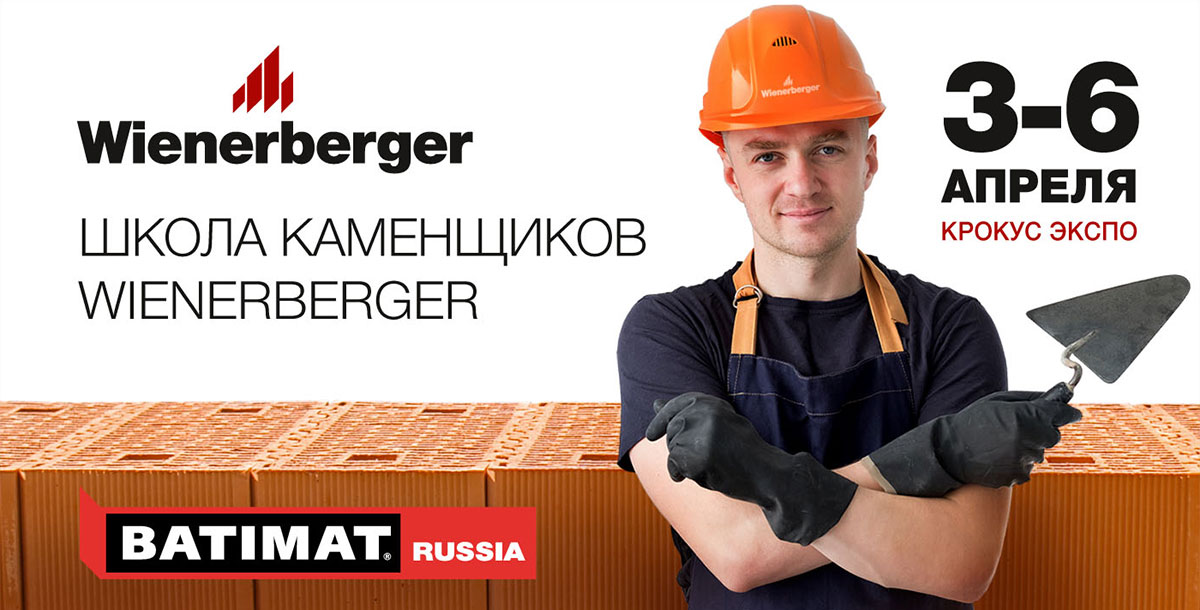 Школы Каменщиков WienerbergerЕсли вы давно хотели построить что-то своими руками, но не знали, с чего начать – начните с посещения Школы Каменщиков Wienerberger.Мастер-классы Школы Каменщиков проведут специалисты австрийского концерна Wienerberger – крупнейшего в мире производителя керамических строительных материалов, а именно: крупноформатных блоков Porotherm, лицевого кирпича Terca, черепицы Koramic и Tondach и брусчатки Penter.Под руководством опытных мастеров вы сможете поучаствовать в кладке керамических блоков Porotherm, задать интересующие вопросы экспертам компании, получить все необходимые справочные материалы и выиграть ценные призы в лотерее. Wienerberger (стенд 15-700)Негорючие композитные панелиНовейший продукт, который ранее не появлялся на российском рынке: композитные панели марки Алюминстрой Goldstar A2 с низшей теплотой сгорания среднего слоя 1.54 МДж/кг. Это является рекордом для нашей страны и одним из лучших показателей среди всех мировых производителей композитных панелей. В рамках разрабатываемого нового пожарного ГОСТа этот материал получит класс НГ2 (негорючие). Алюминстрой (стенд 15-420)Композитные панели с «царапанной» фактурой поверхностиВ прошлом году компания Алюминстрой установила самую совершенную и технологичную в России линию сатинирования алюминия. Теперь компания может делать композитные панели с «царапанной» фактурой поверхности, практически, в неограниченном количестве дизайнов. Алюминстрой (стенд 15-420)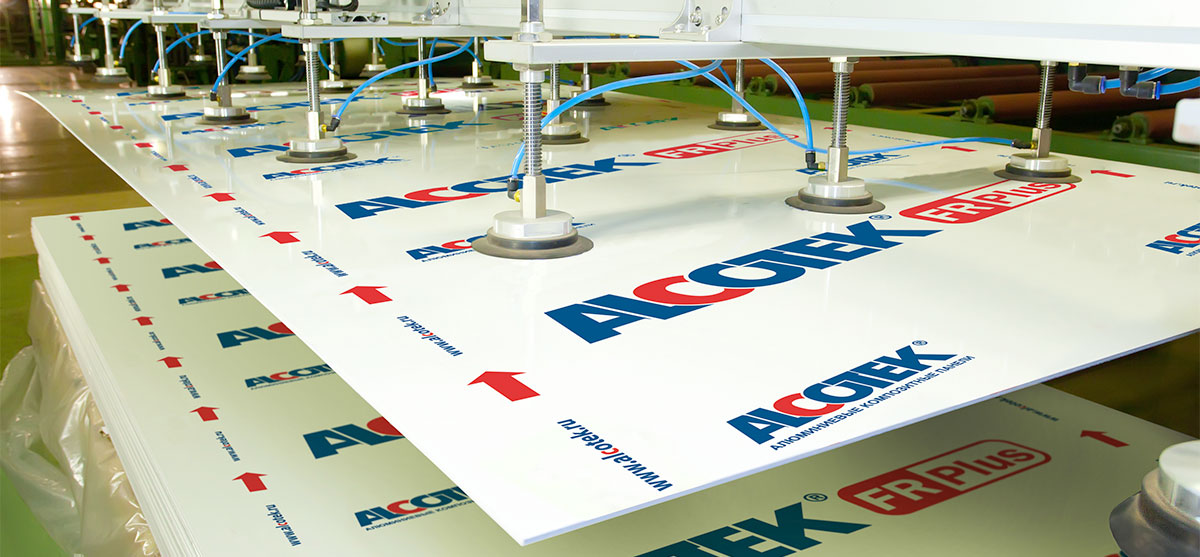 Современные пожаробезопасные фасадные материалыКомпания Алкотек представляет фасадные материалы относятся к наивысшему классу пожарной безопасности К0 - алюминиевые и стальные композитные панели ALCOTEK®, а также НОВИНКУ сезона 2018 - терракотовые фасадные панели и клинкер TERRACERAMICS®. Алкотек (стенд 15-412)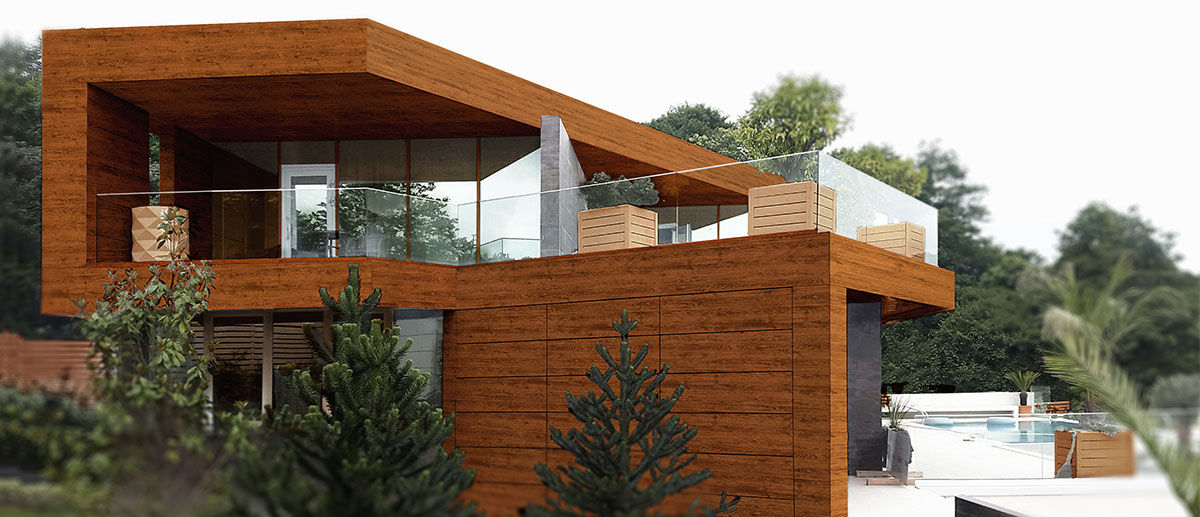 Композитные панели из коллекции «Природа»Огромной популярностью во всем мире пользуются проекты зданий, гармонично интегрированных в природный ландшафт. Компания Алкотек разработала целую линейку декоративных поверхностей в коллекции «Природа». Эксклюзивные коллекции «Дерево», «Патина», «Камень», широкая палитра оттенков - идеальное решение для проектов, требующих применения качественных экологически чистых материалов, обладающих долговечностью и надежностью высокотехнологичных современных материалов. Алкотек (стенд 15-412)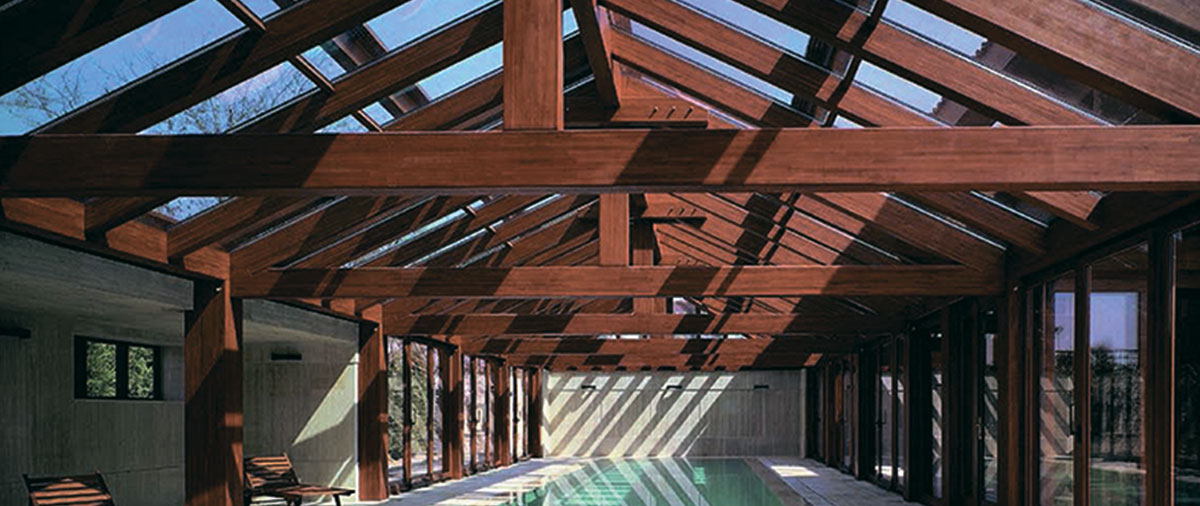 Стеклянные крышиСтеклянные крыши, выполненные по индивидуальному заказу по немецкой технологии, с использованием стоечно-ригельных систем. Экологичная натуральная древесина, устойчивое к механическим повреждениям стекло, алюминиевый профиль, который защищает конструкцию от ветровых нагрузок и осадков.Достоинства стеклянных крыш– это идеальный уровень герметичности, способность сберегать тепло, проникновение естественного света в помещении, за ними легко ухаживать, эстетически привлекательны, практичны и функциональны. Мы создаем уют. ВитХаус (стенд 15-600)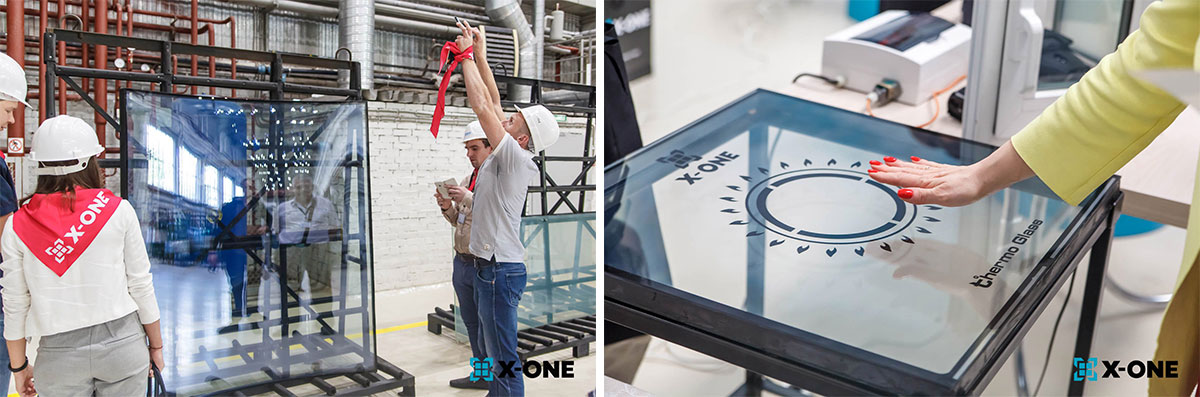 Новый отечественный тренд в светопрозрачных конструкцияхНовейшая разработка в мире жилищного остекления, новый оконный бренд X-One. Запустив летом 2017 года линейку высококачественных стеклопакетов с впечатляющими показателями в энергосбережении, солнцезащите, защите от взломов и звукоизоляции, отечественный производитель задает новый тренд в светопрозрачных конструкциях.Широкий ассортимент продукции предполагает решение самых амбициозных задач и применим практически во всех случаях жизни. Российская Стекольная Компания (стенд 15-320)СверхЭнергоэффективное алюминиевое остеклениеИнновационная разработка - СверхЭнергоэффективное алюминиевое остекление ТЕПЛОРИУМ. Это алюминиевое остекление универсально. Применяется для фасадов, окон, дверей. ООО Теплориум (стенд 15-230)Теплая оконная система с повышенными возможностямиVIDNAL V72 – это система алюминиевых профилей с терморазрывом 34 мм из полиамида. Предназначена для изготовления ограждающих крупногабаритных конструкций с самыми строгими требованиями по термоизоляции и энергосбережению (жилье, лечебные, детские учреждения, частные дома, коттеджи), конструкции с высокой частотой открываний, фасады с большим количеством окон и дверей. Максимальная ширина конструкции 6,0 м, максимальная высота конструкции 2,955 м. Преимущества системы: совместимость с любыми фурнитурами, наличие «Европаза», адаптация под фурнитуру ROTO Patio Fold, повышенная теплоизоляция - трехконтурное уплотнение из EPDM. ГК Виста (стенд 15-440)Профессиональная монтажная пена PROFFLEXCбалансированная линейка силиконовых герметиков:нейтрального профессионального - идеально для оконных и дверных рамуниверсального многоцелевого - мультифункциональное назначение с антигрибковыми свойствамиуниверсального санитарного - разработан по специальной технологии бактерицидного действия960 plus premium- всесезонная монтажная пена, обладающая свойствами зимний и летней монтажной пены с выходом более 65 литров и сроком хранения 18 мес, при весе 960 грамм.t-FLEX - напыляемый однокомпонентный утеплитель. Выход до 55 литров, подъем одного слоя до 2,5 см, теплопроводность -0,025 ВТ/мК.Proffix 100 - клей строительный универсальный. Адгезия к бетону 0,27 МПА. Приклеивание до 60 сек после нанесения, заменяет около 25 кг сухой смеси. При монтаже не требуется воды и электричества. PROFFLEX (стенд 15-220)Новинки KUDOуниверсальные клеи-пены серий PUR-O-FIX и PUR DÉCOR, изготовленные c применением оригинальной технологии VSC (Vario Smart Cell);напыляемая пенополиуретановая бесшовная теплоизоляция высокой плотности PUR-O-THERM;линейка силиконовых и акриловых строительных герметиков.Также 4 апреля в 12:00 на выставке впервые будет представлен совершенно новый продукт в линейке KUDO! ООО Троль-Авто (стенд 15-210)Оконный бренда №1 в Европе - технологические новинки 2018 компании Internorm Технология I-tec Core – это склеенные воедино тонкие слои дерева тех пород, из которых изготавливаются высокопрочные кровельные балки и опоры. Такое дерево имеет повышенную устойчивость к влаге, более прочное и плотное. Именно из такого материала создаются дерево-алюминиевые окна серии HF410.Система I-tec затенение – это встроенная защита от солнца, посторонних глаз, а также от перегрева помещения летом. Двухкамерный стеклопакет обеспечивает максимальную теплоизоляцию и пониженный уровень шума. Управление жалюзи возможно со смартфона или планшета через приложение i-tec Smart Window. Internorm (стенд 15-300)I-tec Вентиляция – это проветривание помещения без ощутимых теплопотерь, без уличного шума и пыли. Окна оснащены вентиляцией, полностью интегрированной в раму. Даже при закрытом окне свежий воздух поступает в помещение круглосуточно.Новый отечественный тренд в светопрозрачных конструкцияхНовейшая разработка в мире жилищного остекления, новый оконный бренд X-One. Запустив летом 2017 года линейку высококачественных стеклопакетов с впечатляющими показателями в энергосбережении, солнцезащите, защите от взломов и звукоизоляции, отечественный производитель задает новый тренд в светопрозрачных конструкциях.Широкий ассортимент продукции предполагает решение самых амбициозных задач и применим практически во всех случаях жизни. Российская Стекольная Компания (стенд 15-320)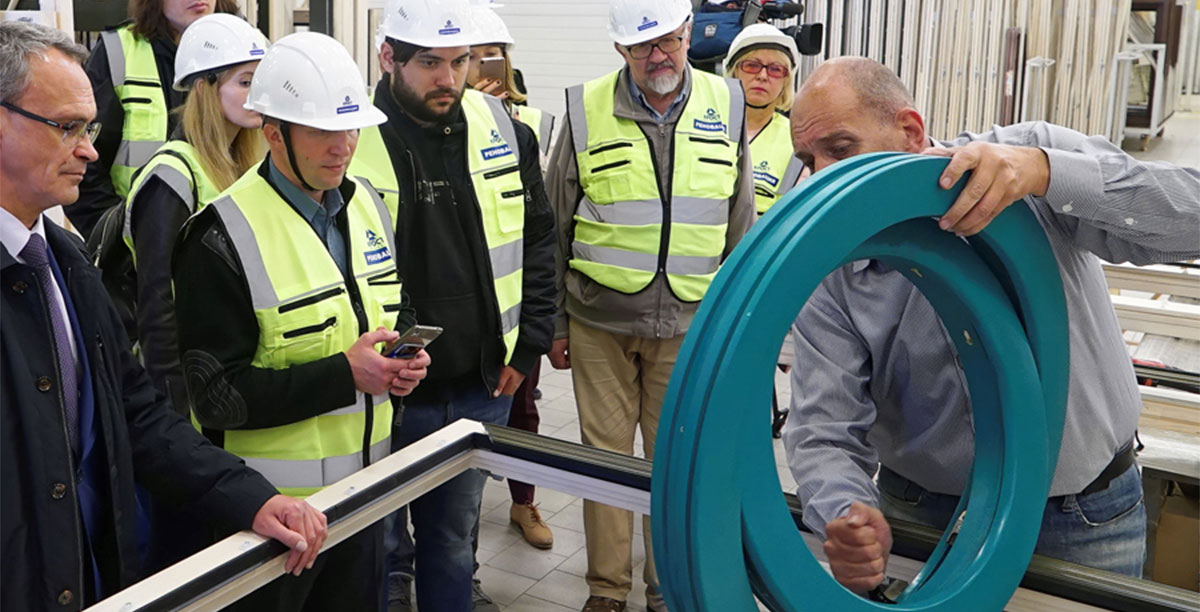 Круглое окно с поворотом на 180°В линейке продукции компании «Декон» – лидера на российском рынке деревянных и дерево-алюминиевых окон – появилось оригинальное круглое окно «Торнадо», створка которого вращается вокруг оси на 180°.Благодаря поворотному механизму фурнитуры, круглые окна «Торнадо» можно не просто открывать, но и легко мыть снаружи, находясь внутри помещения. Поворотные подшипники вставляются на левой и на правой стороне в средней части створки, благодаря чему окно может поворачиваться на 180 ° (имеет свою собственную ось) внутрь помещения.Применяемые для данного окна системы фурнитуры отличаются повышенной прочностью и могут быть установлены на окнах большой поверхности остекления, не ограничивая поле зрения и вид на улицу. Поворотные подшипники можно также установить вдоль вертикальной оси, что позволит створке вращаться в вертикальной плоскости.Круглые окна «Торнадо» обеспечивает двустороннюю вентиляцию: теплый воздух выходит из комнаты через верхнюю часть, в то же время свежий и холодный поступает через нижнюю часть оконного проема. Это позволяет быстро производить воздухообмен без потери энергии, в отличие от непрерывной вентиляции, что особенно важно в зимний период. Декон (стенд 15-500)